Remote Learning Opportunities to Support Communication SkillsWebsites that contain LOTS of speech/language therapy ideas for articulation, language, etc in one space: Speech Room NewsParent suggestions for working on your child’s speech and language skills:How can my child work on his/her speech & language skills?Coronavirus social stories: https://carolgraysocialstories.com/wp-content/uploads/2020/03/Pandemics-and-the-Coronavirus.pdf https://www.teacherspayteachers.com/Product/COVID-19-Coronavirus-Social-Story-for-SpEd-or-Early-Elem-5323750For basic AAC board users (can be printed or pulled up on a screen to target direct selections (pointing/touching pic), eye gaze to look at the answer choice, or other way to indicate a choice)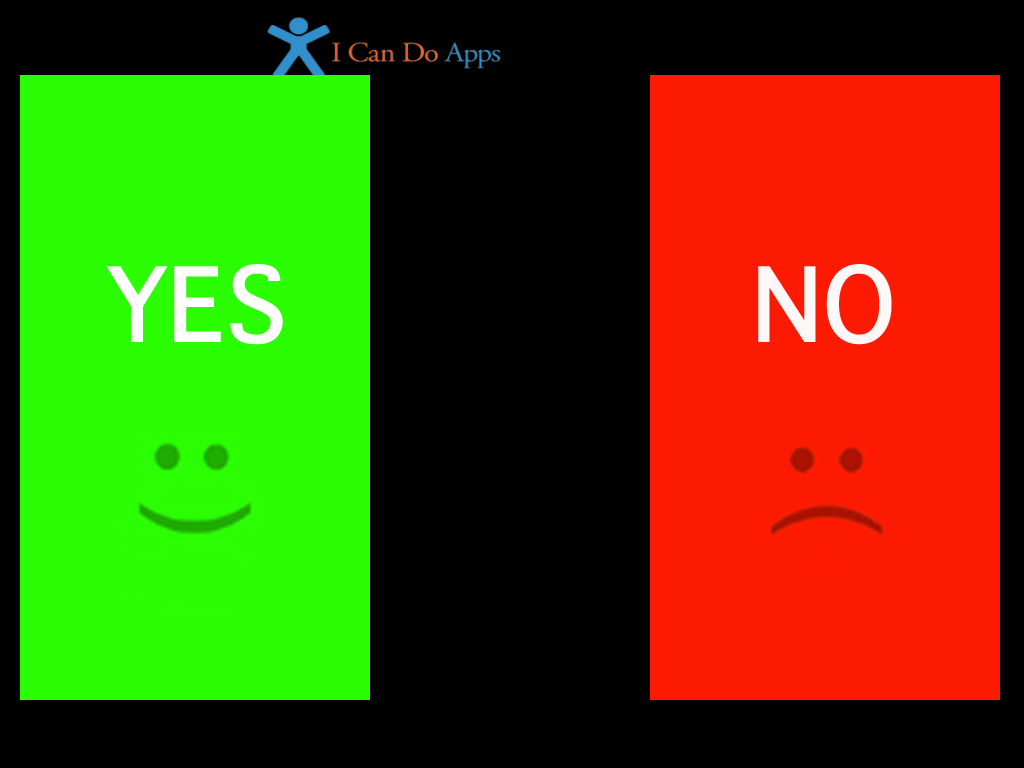 ArticulationFor students of any age: Word/sentence/paragraph lists by soundGames for younger studentsCreate word searches or crosswords from speech sounds word list:abcya.com word searchabcya.com crossword puzzlescrossword puzzle creator junior (up to grade 3)Free articulation apps: SmallTalk PhonemesSpeech Therapy Articulation AppWord Vault Essential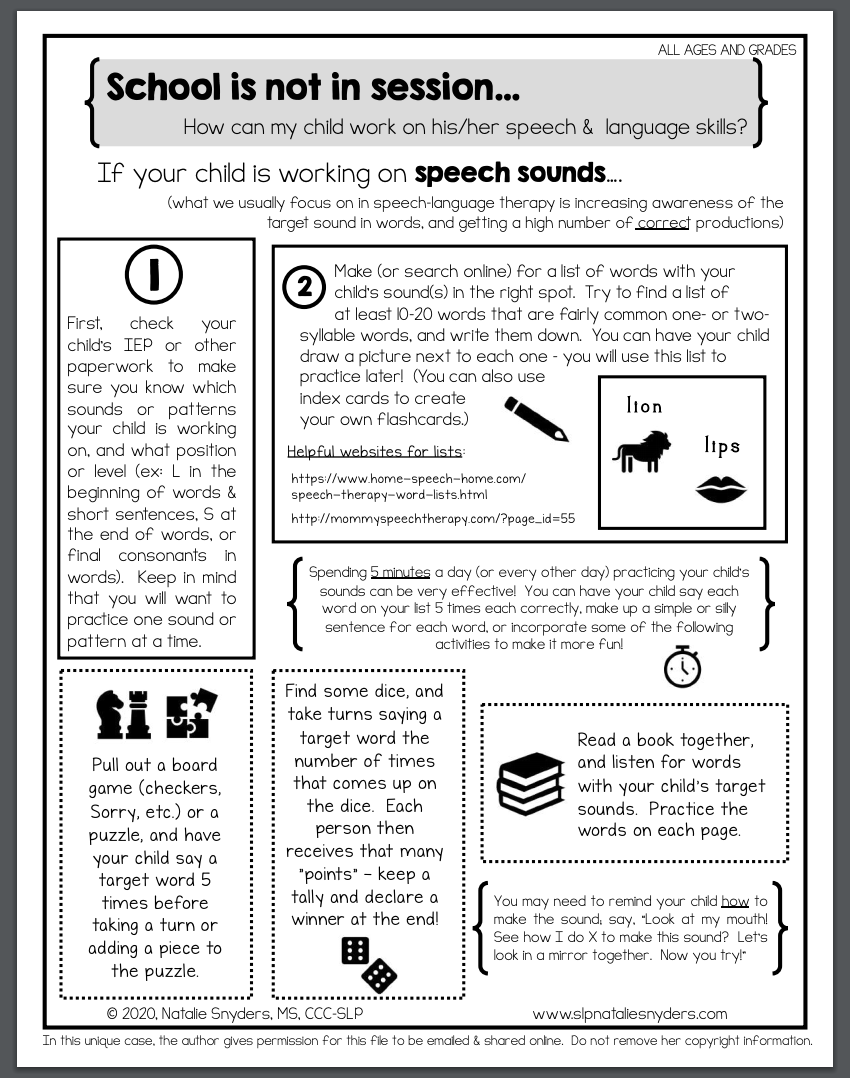 Languagehttps://do2learn.com/SocialSkills/CommunicationSkills/index.htmGrammar helpFollowing directions using recipesPassages to read, ask and answer questions, etcActivities to do each day of the month- MarchActivities to do each day of the month-AprilFor middle school-age kids: Multiple receptive/expressive lang. activitiesFree language apps: Apps For Wh questionsEnglish-WH Question & Answer,Autism iHelp- Wh questionsQuestion Therapy: LiteLet’s Name Things Fun DeckInference Clues-LitePumpkin Sentences (for adjectives and/or sentence structure)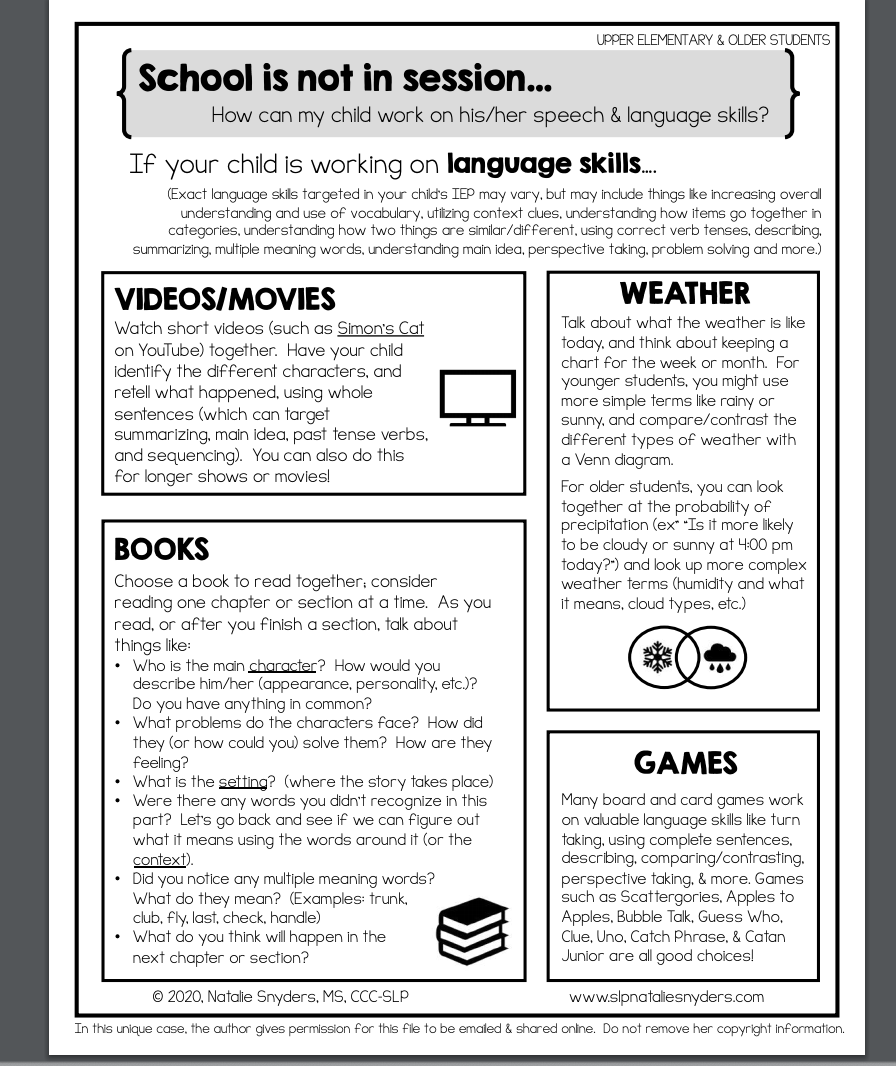 FluencyTREATMENT MATERIALS linked handout copy101 Things To Do - National Stuttering AssociationThe Stuttering FoundationResources for parentsJust for Kids-a special place for kids who stutterAACBoardmaker boards/activitiesActivities to do each day of the month- March (early communicator page)Activities to do each day of the month-April (early communicator page)“Lauren S. Enders, MA, CCC-SLP” (like her on FB - she has lots of great ideas AND you can follow her Pinterest boards)AAC for CaregiversSuper Simple SongsCore word boards from ThinkSmartBox that you can print from home Super Core 12Super Core 20Super Core 30Super Core 50Caregivers of those using AACTalking Mats, AAC for social language Using Proloquo2go to talk about COVID-19AAC CalendarDownloadable Communication BoardsApps for Individuals with Complex Communication NeedsAudiobooksCelebrities reading books Audible stories for freeAuthors read their storybooksBookflix, if you have a Schlow library cardhttps://www.storylineonline.net/Audiobook ResourcesGeneralFun typing gamesYogaGoNoodle Virtual field tripsInformation Sheets from CallscotlandEmergency Library of Digital Booksvisual of how to wash your hands well!